Your recent request for information is replicated below, together with our response.This request relates solely to secondary jobs that have been approved and declared by officers in accordance with the regulations.If it is not possible to provide the details for each officer with a second job, I would be grateful if you could provide summary figures showing the number of officers in each rank who have secondary employment in broad categories of employment type (e.g. 10 constables as security guards, 5 sergeants as driving instructors etc.).•	The number of officers who have declared secondary employment.•	For each officer with a second job, please provide:•	Their rank within the police force.The data below is indicative of the information contained on SCOPE, the HR management system in place within Police Scotland.The table provides the number of officers broken down by rank and what business type they have recorded on the SCOPE system;The type of second job they hold (e.g. security work, driving instructor etc.).The number of hours per week they work at their second job.I am unable to provide exact details of the business interest or the number of hours as this is not collated and is not a mandatory file on SCOPE.On that basis section 17 of the Act applies and I can confirm that this information is not held by Police Scotland.If you require any further assistance please contact us quoting the reference above.You can request a review of this response within the next 40 working days by email or by letter (Information Management - FOI, Police Scotland, Clyde Gateway, 2 French Street, Dalmarnock, G40 4EH).  Requests must include the reason for your dissatisfaction.If you remain dissatisfied following our review response, you can appeal to the Office of the Scottish Information Commissioner (OSIC) within 6 months - online, by email or by letter (OSIC, Kinburn Castle, Doubledykes Road, St Andrews, KY16 9DS).Following an OSIC appeal, you can appeal to the Court of Session on a point of law only. This response will be added to our Disclosure Log in seven days' time.Every effort has been taken to ensure our response is as accessible as possible. If you require this response to be provided in an alternative format, please let us know.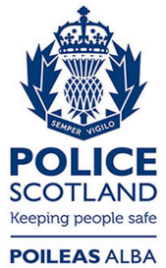 Freedom of Information ResponseOur reference:  FOI 23-3017Responded to:  xx December 2023Business TypeNumber of Officers Betting and GamingBetting and GamingConstable1ConstructionConstructionChief Inspector-Inspector1Sergeant4Constable11Education / Training / CoachingEducation / Training / CoachingChief Inspector1Inspector3Sergeant20Constable90EntertainmentEntertainmentChief Superintendent1Chief Inspector1Inspector9Sergeant17Constable64Property LettingProperty LettingChief Superintendent2Superintendent9Chief Inspector21Inspector53Sergeant134Constable311Shop or Other Like BusinessShop or Other Like BusinessAssistant Chief Constable1Chief Superintendent1Superintendent1Chief Inspector10Inspector10Sergeant70Constable212SportSportSuperintendent2Chief Inspector5Inspector12Sergeant33Constable109Support WorkerSupport WorkerChief Inspector1Inspector4Sergeant4Constable9TradeTradeChief Inspector3Inspector2Sergeant11Constable66VolunteerVolunteerChief Superintendent3Superintendent3Chief Inspector3Inspector7Sergeant25Constable57